9	to consider and approve the Report of the Director of the Radiocommunication Bureau, in accordance with Article 7 of the Convention:9.2	on any difficulties or inconsistencies encountered in the application of the Radio Regulations*; andPart 5 – Section 3.3.1 of the Report of the BR DirectorIntroductionThis Addendum presents the European Common Proposal with respect to Section 3.3.1 of the Report of the Director of the Radiocommunication Bureau under WRC-19 agenda item 9.2. The Section 3.3.1, and its sub-sections, deals with possible revision of Resolution 49 (Rev.WRC-15) in order to correct some inconsistencies, to delete some outdated provisions and to introduce a possibility to make updates of corresponding administrative due diligence data.In accordance with resolves 1 of Resolution 49 (Rev.WRC-15) the administrative due diligence should be applied also for a satellite network or a satellite system for which the advance publication information was published under RR No. 9.2B. However, WRC-15 modified No. 9.2B of the Radio Regulations (RR) to be applicable only for Advanced Publication Information (API) for satellite systems that are not subject to coordination procedure in Section II of RR Article 9. That created an inconsistency in the text of Resolution 49 (Rev.WRC-15).In order to correct this inconsistency, the Radio Regulations Board, at its 73rd meeting in October 2016, adopted a new Rule of Procedure concerning the applicability of resolves 1 of Resolution 49 (Rev.WRC-15). The Board understands that resolves 1 of Resolution 49 (Rev.WRC-15) is also applicable for a satellite network or satellite system of the fixed-satellite service, mobile-satellite service or broadcasting-satellite service for which the advance publication information was published under RR No. 9.1A. Therefore, it is proposed to reflect this Rule of Procedure in resolves 1, as well as in § 1 and 4 of Annex 1 to Resolution 49 (Rev.WRC-15).In addition to that, there are still some provisions in Resolution 49 (Rev.WRC-15) dealing with transitional measures included into the original text of the Resolution 49 at WRC-97. All these measures are now fully implemented and there is no need to keep them in resolves 2 to 6 of Resolution 49 (Rev.WRC-15). Therefore, it is proposed to suppress these texts from the Resolution.One additional inconsistency in Resolution 49 (Rev.WRC-15) concerns the provisions in § 12 of Annex 1 to Resolution 49 (Rev.WRC-15). It is specified that an administration notifying a satellite network under § 1, 2 or 3 of Annex 1 of this Resolution for recording in the Master International Frequency Register (MIFR) shall send to the Bureau, as early as possible before the date of bringing into use, the due diligence information relating to the identity of the satellite network and the launch services provider specified in Annex 2 to this Resolution.However, under §§ 4, 5 and 6 of Annex 1 of this Resolution it is specified that an administration, with respect to satellite network under § 1, 2 or 3 of Annex 1 of this Resolution, shall send to the Bureau as early as possible before the end of the period established as a limit to bringing into use (in RR No. 11.44, or in accordance with the relevant provisions of RR Appendix 30, 30A or 30B, as applicable) the corresponding due diligence information.The strict application of provisions in § 12 of Annex 1 to Resolution 49 (Rev.WRC-15) would lead to possible cancellation of frequency assignments that are fully coordinated and notified in time, or even already brought into use in due time.Under the current Radio Regulations, the obligatory deadlines to be respected in order to avoid the cancellation of a frequency assignment are specified as no later than 30 days following the end of the period established as a limit to bringing into use in RR Nos. 11.44, or the relevant provisions of RR Appendices 30, 30A and 30B. Therefore, the strict application of these deadlines should be the only measure to judge if a frequency assignment should be cancelled due to non-respecting the administrative due diligence obligations.In order to correct this inconsistency it is proposed to modify §§ 4, 5, 6, 11 and 12 of Annex 1 to this Resolution in order to make it clearer and more straightforward.In addition to that, there are no provisions in the current text of Resolution 49 (Rev.WRC-15) dealing with cases of resumption of use after suspension of a frequency assignment or change of satellite associated with the frequency assignment in question, as well as cases of end of life or relocation of the satellite associated with the frequency assignment in question. In order to cover these issues, a possibility to update the current administrative due diligence data is proposed in modified § 12 of Annex 1 to Resolution 49 (Rev.WRC-15).ProposalsMOD	EUR/16A22A5/1RESOLUTION 491 (Rev.WRC-1)Administrative due diligence applicable to some 
satellite radiocommunication servicesThe World Radiocommunication Conference (),…resolvesthat the administrative due diligence procedure contained in Annex 1 to this Resolution shall be applied for a satellite network or satellite system of the fixed-satellite service, mobile-satellite service or broadcasting-satellite service for which the advance publication information under No. 9.2B, or for which the request for modifications of the Region 2 Plan under Article 4, § 4.2.1 b) of Appendices 30 and 30A that involve the addition of new frequencies or orbit positions, or for which the request for modifications of the Region 2 Plan under Article 4, § 4.2.1 a) of Appendices 30 and 30A that extend the service area to another country or countries in addition to the existing service area, or for which the request for additional uses in Regions 1 and 3 under § 4.1 of Article 4 of Appendices 30 and 30A, or for which the submission , with the exception of submissions of new Member States seeking the acquisition of their respective national allotments2 for inclusion in the Appendix 30B Plan...ANNEX 1 TO RESOLUTION 49 (Rev.WRC-)1	Any satellite network or satellite system of the fixed-satellite service, mobile-satellite service or broadcasting-satellite service with frequency assignments that are subject to coordination under Nos. 9.7, 9.11, 9.12, 9.12A and 9.13 and Resolution 33 (Rev.WRC-03)* shall be subject to these procedures.2	Any request for modifications of the Region 2 Plan under the relevant provisions of Article 4 of Appendices 30 and 30A that involve the addition of new frequencies or orbit positions or for modifications of the Region 2 Plan under the relevant provisions of Article 4 of Appendices 30 and 30A that extend the service area to another country or countries in addition to the existing service area or request for additional uses in Regions 1 and 3 under the relevant provisions of Article 4 of Appendices 30 and 30A shall be subject to these procedures.3	Any submission of information under Article 6 of Appendix 30B (Rev.WRC-07), with the exception of submissions of new Member States seeking the acquisition of their respective national allotments3 for inclusion in the Appendix 30B Plan, shall be subject to these procedures.4	An administration requesting coordination for a satellite network under § 1 above shall send to the Bureau  the end of the period established as a limit to bringing into use in No. 11.44, the due diligence information relating to the identity of the satellite network the spacecraft manufacturer specified in Annex 2 to this Resolution.5	An administration requesting a modification of the Region 2 Plan or additional uses in Regions 1 and 3 under Appendices 30 and 30A under § 2 above shall send to the Bureau  the end of the period established as a limit to bringing into use in accordance with the relevant provisions of Article 4 of Appendix 30 and the relevant provisions of Article 4 of Appendix 30A, the due diligence information relating to the identity of the satellite network the spacecraft manufacturer specified in Annex 2 to this Resolution.6	An administration applying Article 6 of Appendix 30B (Rev.WRC-07) under § 3 above shall send to the Bureau  the end of the period established as a limit to bringing into use in § 6.1 of that Article, the due diligence information relating to the identity of the satellite network the spacecraft manufacturer specified in Annex 2 to this Resolution.7	The information to be submitted in accordance with § 4, 5 or 6 above shall be signed by an authorized official of the notifying administration or of an administration that is acting on behalf of a group of named administrations.8	On receipt of the due diligence information under § 4, 5 or 6 above, the Bureau shall promptly examine that information for completeness. If the information is found to be complete, the Bureau shall publish the complete information in a special section of the BR IFIC within 30 days.9	If the information is found to be incomplete, the Bureau shall immediately request the administration to submit the missing information. In all cases, the complete due diligence information shall be received by the Bureau within the appropriate time period specified in § 4, 5 or 6 above, as the case may be, relating to the date of bringing the satellite network into use.10	Six months before expiry of the period specified in § 4, 5 or 6 above and if the administration responsible for the satellite network has not submitted the due diligence information under § 4, 5 or 6 above, the Bureau shall send a reminder to the responsible administration.11	If the complete due diligence information is not received by the Bureau within the time limits specified in , the networks covered by § 1, 2 or 3 above shall be cancelled by the Bureau. The provisional recording in the MIFR shall be deleted by the Bureau after it has informed the concerned administration. The Bureau shall publish this information in the BR IFIC.With respect to the request for modification of the Region 2 Plan or for additional uses in Regions 1 and 3 under Appendices 30 and 30A under § 2 above, the modification shall lapse if the due diligence information is not submitted in accordance with .With respect to the request for application of Article 6 of Appendix 30B (Rev.WRC-07) under § 3 above, the network shall also be deleted from the Appendix 30B List. When an allotment under Appendix 30B is converted into an assignment, the assignment shall be reinstated in the Plan in accordance with § 6.33 c) of Article 6 of Appendix 30B (Rev.WRC-07).12	.13	When an administration has completely fulfilled the due diligence procedure but has not completed coordination, this does not preclude the application of No. 11.41 by that administration.…Reasons:	The strict application of provisions in § 12 of Annex 1 to Resolution 49 (Rev.WRC-15) would lead to possible cancellation of frequency assignments that are fully coordinated and notified, or even already brought into use in due time. In order to correct this inconsistency it is proposed to modify § 12 of Annex 1 to Resolution 49 (Rev.WRC-15) and also to modify other provisions of Annex 1 to Resolution 49 (Rev.WRC-15) in order that the deadlines specified in §§ 4, 5 and 6 of Annex 1 to Resolution 49 (Rev.WRC-15) would be the only measure to justify the cancellation of a frequency assignment with respect to the application of the administrative due diligence procedure. In addition to that, transitional measures that were already implemented are not necessary in the text of this Resolution. In order to allow updates of the administrative due diligence data, appropriate modifications are included in § 12 of Annex 1 to Resolution 49 (RevWRC-15).______________World Radiocommunication Conference (WRC-19)
Sharm el-Sheikh, Egypt, 28 October – 22 November 2019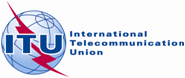 PLENARY MEETINGAddendum 5 to
Document 16(Add.22)-E14 October 2019Original: EnglishEuropean Common ProposalsEuropean Common ProposalsProposals for the work of the ConferenceProposals for the work of the ConferenceAgenda item 9.2Agenda item 9.2